Разработка дистанционного урока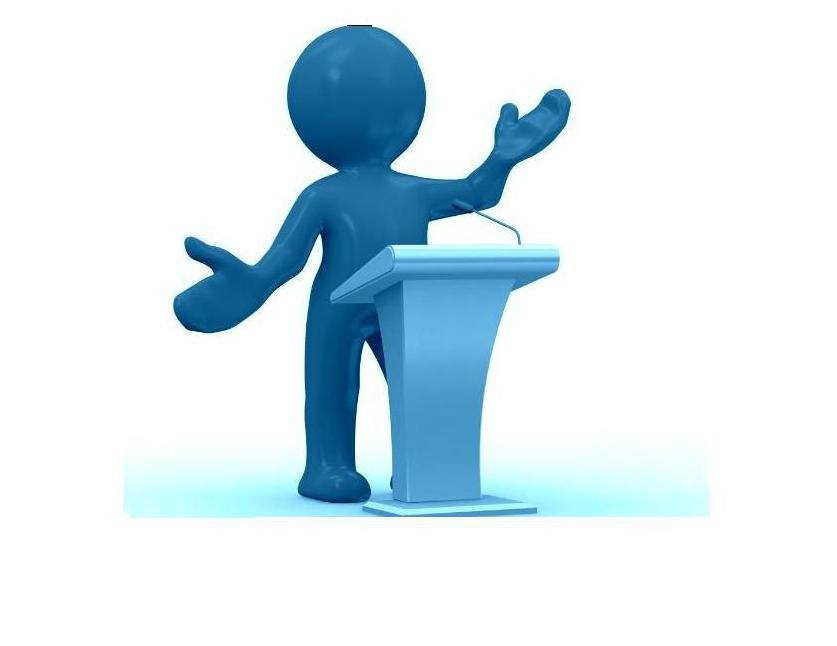 Пояснительная запискаУмение выступать публично являлось полезным навыком во все времена. Люди, отлично владеющие ораторским мастерством, всегда востребованы обществом и без проблем смогут найти работу. Это не секрет, что таких людей немного, они всегда выделяются среди окружающих. Зачастую это успешные руководители, политики, бизнесмены, журналисты, писатели, преподаватели, так во многих профессиях знание риторики играет важнейшую роль.Урок по ораторскому искусству проводится в рамках предмета «Проектная и исследовательская деятельность»», предусмотрено для развития у учащихся навыков и умений произнесения публичной речи для защиты и презентации своего индивидуального проекта. Участники: учащиеся 9-ых классов. Цель урока: Овладение начальными навыками публичных выступлений, ораторского искусства.Задачи:- формировать у учащихся выработку собственного стиля, особенной манеры общения с людьми;- развивать способность учащихся к уместному использованию разных уровней энергетики, жестов, интонации, контакта глазами;- развивать умения соблюдения правил речевого этикета в процессе публичного выступления и личного общения;- учить контролировать свое эмоционально-психологическое состояние и реакцию аудитории;- развивать способности управлять своим телом и голосом;- развивать коммуникативные компетенции: навыки общения, ведение конструктивного диалога, публичного выступления.Тип урока: комбинированныйПредставленный урок состоит из пяти этапов.1.Мотивационный этап:- место урока в курсе «Проектной и исследовательской деятельности»;- понятие «оратор»;- представление известных ораторов.2. Актуализация и приобретение новых знаний:- этап подготовки выступления;- ознакомление с опытом разных лекторов (Ч. Чаплин, И. И. Мечников, Н. Реформатский, В. О. Ключевский, И.М. Сеченов);- структура выступления; -ошибки начинающих ораторов.3. Диагностический этап: - Тест "Есть ли у Вас задатки блестящего оратора".4. Практикум:-выполнение приемов и упражнений, которые помогут справиться с волнением перед публичным выступлением, подготовиться к нему5. Домашнее задание. Ссылка на дистанционный урок: https://drive.google.com/file/d/1o3rJFTAmT5v3J7BioTjtwuHG7QD_uM63/view?usp=sharing